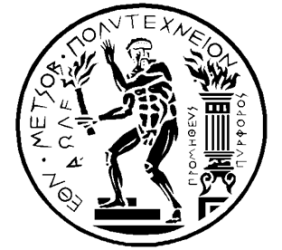 ΕΘΝΙΚΟ ΜΕΤΣΟΒΙΟ ΠΟΛΥΤΕΧΝΕΙΟΣΧΟΛΗ ΗΛΕΚΤΡΟΛΟΓΩΝ ΜΗΧΑΝΙΚΩΝ ΚΑΙ ΜΗΧΑΝΙΚΩΝ ΥΠΟΛΟΓΙΣΤΩΝwww.ece.ntua.grΓΡΑΜΜΑΤΕΙΑΑίτηση Εγγραφής & Δήλωση Επιλογής ΜαθημάτωνΧειμερινών Εξαμήνων Ακαδημαϊκού Έτους 2021-2022Τα υποχρεωτικά μαθήματα δηλώνονται από τη Γραμματεία (είναι ήδη επιλεγμένα). Το μάθημα επιλογής δηλώνεται από τους φοιτητές.Οι φοιτητές που δεν είναι κάτοχοι τίτλου σπουδών αγγλικής ή γαλλικής γλώσσας, σύμφωνα με την απόφαση της Συγκλήτου του Ε.Μ.Π. (21.07.2021), οφείλουν να δηλώσουν τη ξένη γλώσσα. Όσοι είναι κάτοχοι τίτλου σπουδών έχουν απαλλαγή έως το 3ο εξάμηνο.Συνημμένα υποβάλλω:Υπεύθυνη ΔήλωσηΠρόσφατο Πιστοποιητικό ΓέννησηςΕυκρινές Φωτοαντίγραφο Απολυτηρίου ΛυκείουΕυκρινές Φωτοαντίγραφο Αστυνομικής ΤαυτότηταςΑποδεικτικό ΑΜΚΑΈγχρωμη φωτογραφία τύπου ταυτότητας, σε ηλεκτρονικό formatjpg ή tiff, 300x400 pixels (αντιστοιχεί σε διαστάσεις περίπου 4cm x 5cm με 200dpi), μέχρι 1ΜΒΒεβαίωση της Διεύθυνσης Εξετάσεων και Πιστοποιήσεων του Υπουργείου Παιδείας και Θρησκευμάτων από την οποία προκύπτει ότι πληρούνται τα απαιτούμενα σύμφωνα με τις διατάξεις των άρθρων 40 και 138 του Ν. 4692/2020 (ΦΕΚ 111-Α΄).									ΥΠΟΓΡΑΦΗ